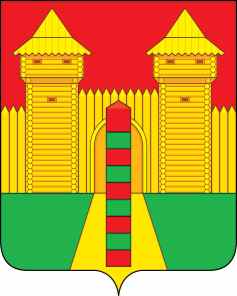 АДМИНИСТРАЦИЯ  МУНИЦИПАЛЬНОГО  ОБРАЗОВАНИЯ «ШУМЯЧСКИЙ   РАЙОН» СМОЛЕНСКОЙ  ОБЛАСТИПОСТАНОВЛЕНИЕот 12.02.2024г. № 66        п. ШумячиНа основании Федерального закона от 6 октября 2003 года №131-ФЗ «Об общих принципах организации местного самоуправления в Российской Федерации», Федерального закона от 28 декабря 2013 года № 443-ФЗ «О федеральной информационной адресной системе и о внесении изменений в Федеральный закон «Об общих принципах организации местного самоуправления в Российской Федерации» (далее – Федеральный закон №443-ФЗ) и Правил присвоения , изменения и аннулирования адресов, утвержденных постановлением Правительства Российской Федерации от 19 ноября 2014 года №1221, Администрация муниципального образования «Шумячский район» Смоленской областиП О С Т А Н О В Л Я Е Т:1. Присвоить адрес следующему объекту адресации - земельному участку с кадастровым номером 67:24:0190224:19, категория земель – земли населенных пунктов, разрешенное использование – для ведения личного подсобного хозяйства, адрес: Российская Федерация, Смоленская область, Шумячский муниципальный район, Шумячское городское поселение, п. Шумячи,                                     ул. Маяковского, земельный участок №2/1.2. Настоящее постановление вступает в силу со дня его подписания.О присвоении адресных данных объекту адресацииИ.п. Главы муниципального образования«Шумячский район» Смоленской области             Д.А. Каменев